2015 m. rugsėjo 17 d.Edukacinė- žaidybinė  veikla vaikams „AŠ SAUGUS...“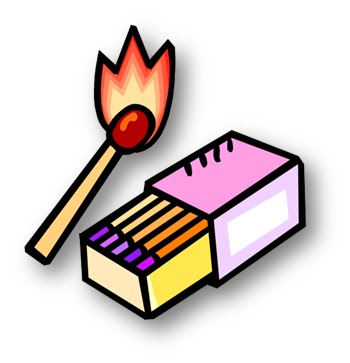 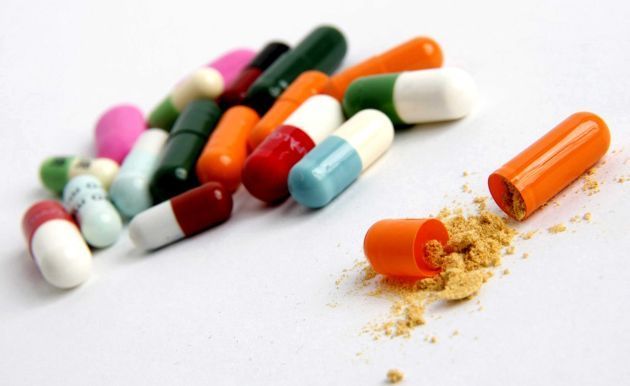 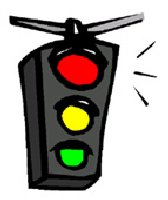 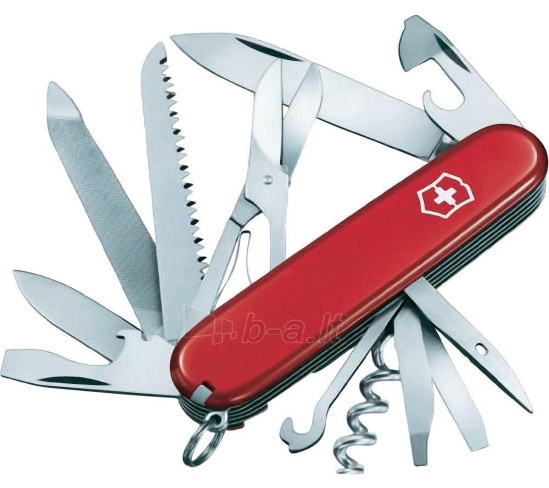 